Всероссийская федерация боулспорта
Тульская Федерация боулспорта3 этап Гран-При России по бочче-раффа-двойкаТула, Стадион «Арсенал»         10-11 июня 2023Групповой этап.Группа AГруппа BГруппа CГруппа DВсероссийская федерация боулспорта
Тульская Федерация боулспорта3 этап Гран-При России по бочче-раффа-двойкаТула, Стадион «Арсенал»         10-11 июня 2023Мужчины 1-4 места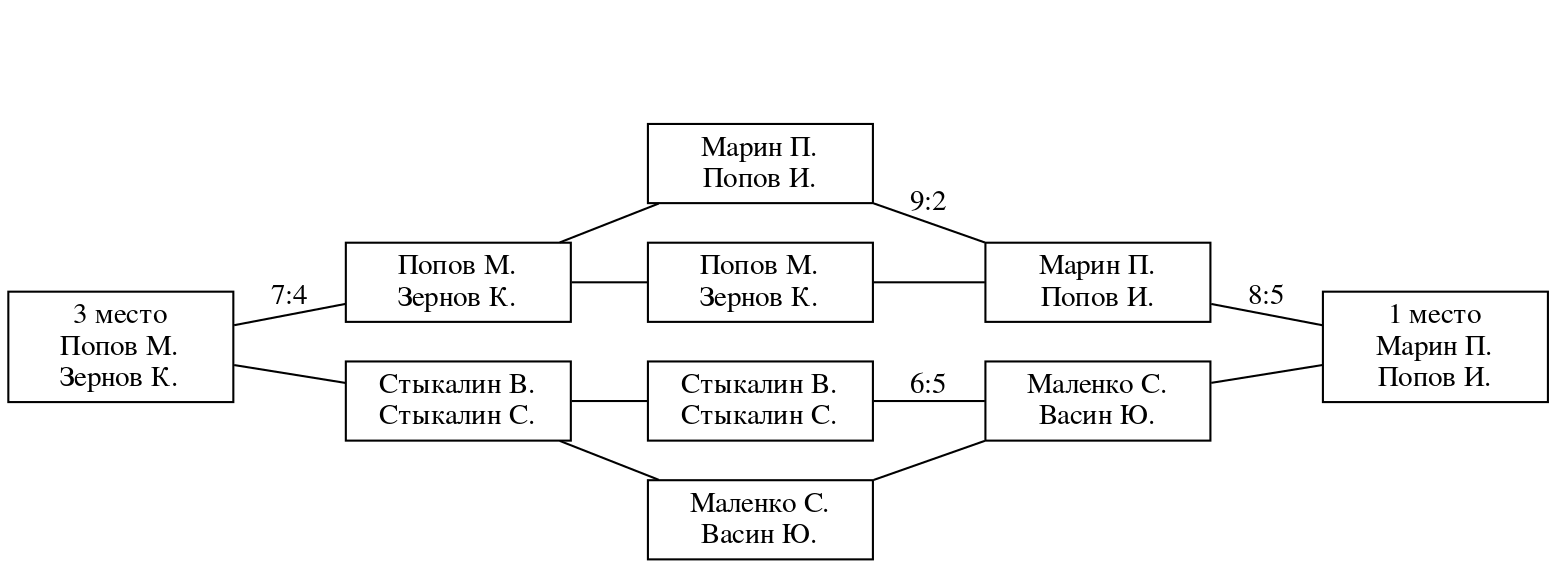 Всероссийская федерация боулспорта
Тульская Федерация боулспорта3 этап Гран-При России по бочче-раффа-двойкаТула, Стадион «Арсенал»         10-11 июня 2023Мужчины 5-8 места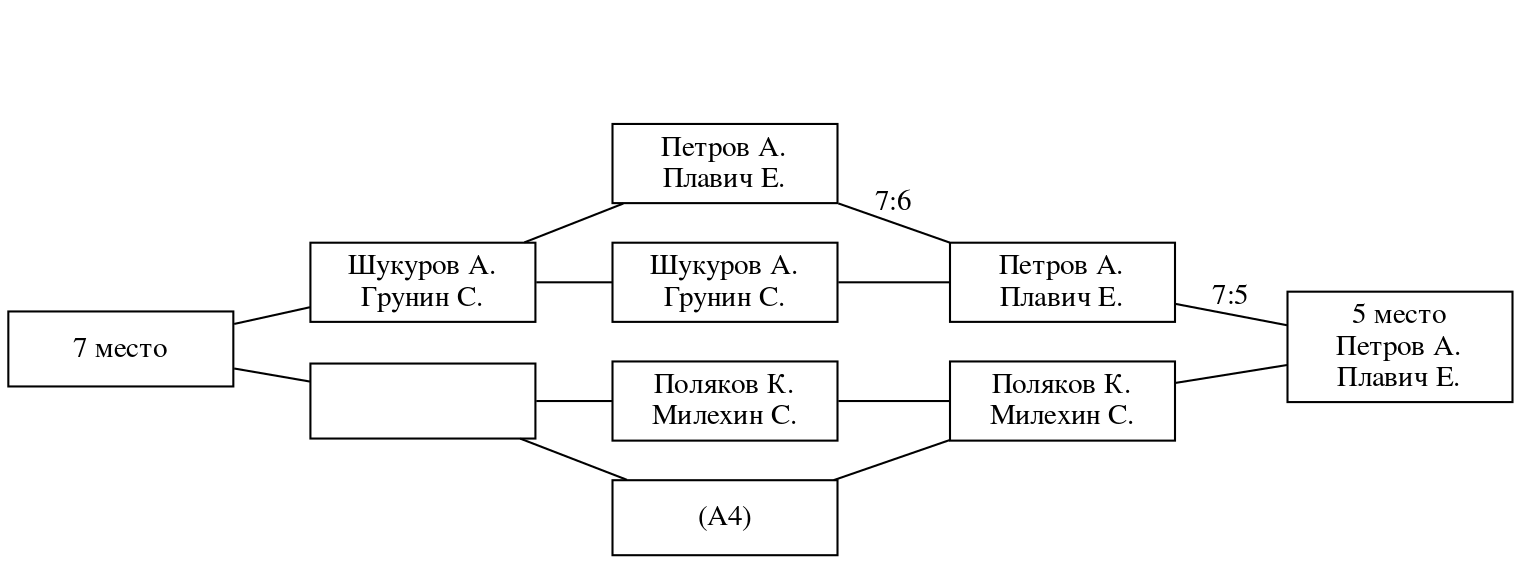 Всероссийская федерация боулспорта
Тульская Федерация боулспорта3 этап Гран-При России по бочче-раффа-двойкаТула, Стадион «Арсенал»         10-11 июня 2023Женщины 1-4 места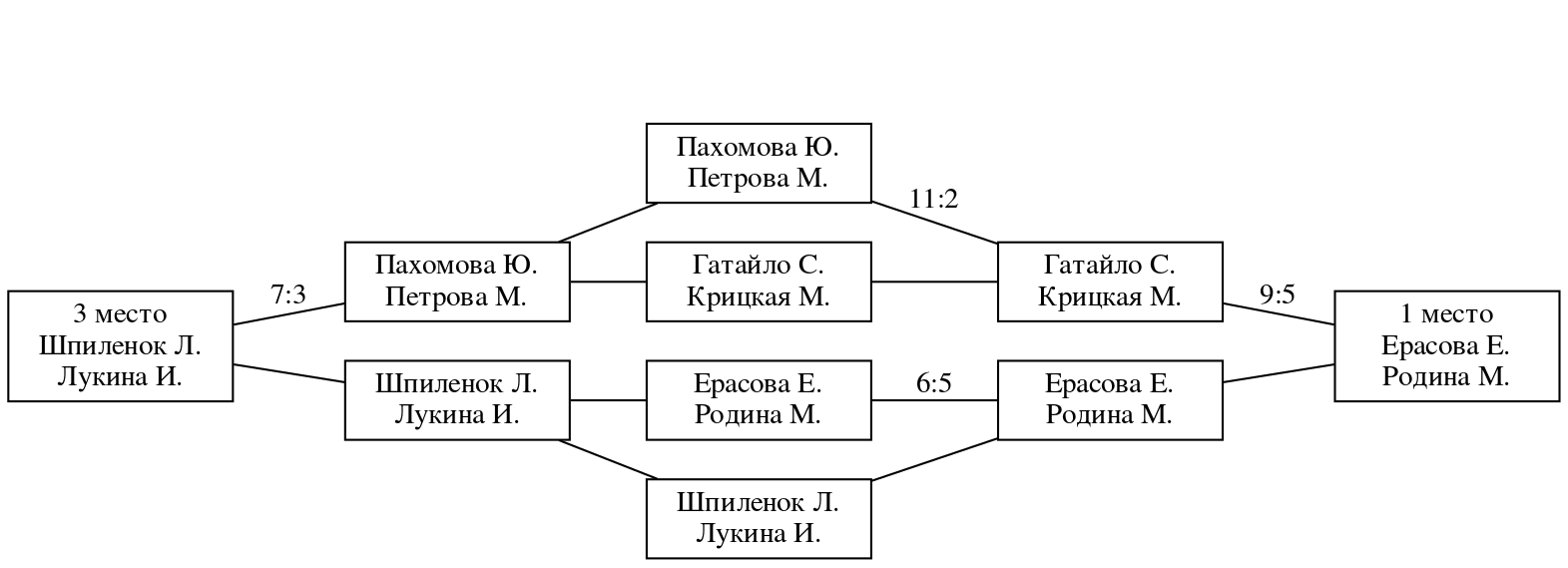 Всероссийская федерация боулспорта
Тульская Федерация боулспорта3 этап Гран-При России по бочче-раффа-двойкаТула, Стадион «Арсенал»         10-11 июня 2023Женщины 5-8 места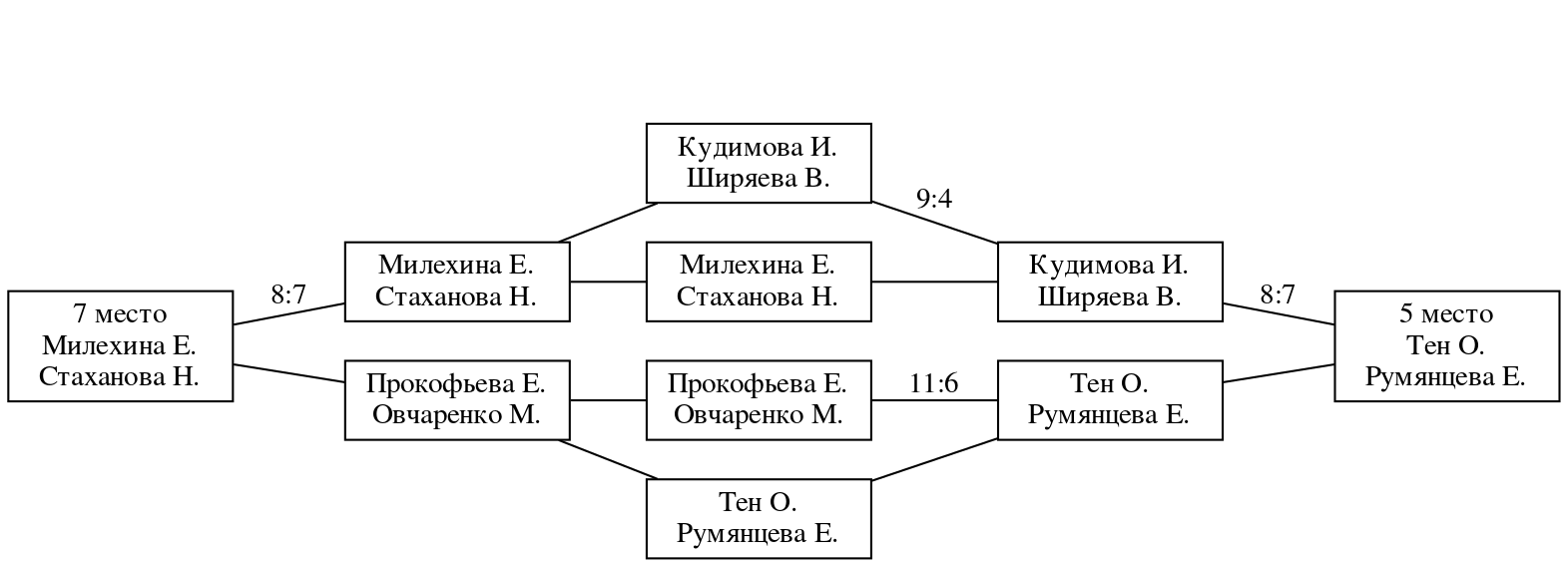 Протокол игр№Участник123ОчкиПен.Место1Марин Пётр Попов Иван✕7:612:14I2Маленко Сергей Васин Юрий6:7✕12:52II3Петров Артем Плавич Евгений1:125:12✕0III№Участник1234ОчкиПен.Место1Попов Михаил Зернов Константин✕3:811:411:24II2Стыкалин Владимир Стыкалин Сергей8:3✕12:0т9:36I3Шукуров Абдумуталиб Грунин Степан4:110:12т✕0:12т044Поляков Кирилл Милехин Сергей2:113:912:0т✕2III№Участник1234ОчкиПен.Место1Шпиленок Лидия Лукина Ирина✕8:69:47:94II2Кудимова Ирина Ширяева Варвара6:8✕10:54:92III3Тен Ольга Румянцева Елена4:95:10✕3:6044Пахомова Юлия Петрова Мария9:79:46:3✕6I№Участник1234ОчкиПен.Место1Гатайло Светлана Крицкая Марина✕6:108:48:44IIII2Ерасова Екатерина Родина Мария10:6✕8:75:84II3Прокофьева Екатерина Овчаренко Мария4:87:8✕6:32IIII4Милехина Елена Стаханова Наталья4:88:53:6✕2II4ДатаУчастник АСчётУчастник БДор.Арбитр11111110.06.2023Марин Пётр Попов Иван12:1Петров Артем Плавич Евгений710.06.2023Попов Михаил Зернов Константин11:4Шукуров Абдулмуталиб Грунин Степан410.06.2023Стыкалин Владимир Стыкалин Сергей9:3Поляков Кирилл Милехин Сергей610.06.2023Шпиленок Лидия Лукина Ирина9:4Тен Ольга Румянцева Елена110.06.2023Кудимова Ирина Ширяева Варвара4:9Пахомова Юлия Петрова Мария810.06.2023Гатайло Светлана Крицкая Марина8:4Прокофьева Екатерина Овчаренко Мария510.06.2023Ерасова Екатерина Родина Мария5:8Милехина Елена Стаханова Наталья322222210.06.2023Поляков Кирилл Милехин Сергей2:11Попов Михаил Зернов Константин510.06.2023Петров Артем Плавич Евгений5:12Маленко Сергей Васин Юрий210.06.2023Шукуров Абдулмуталиб Грунин Степан0:12тСтыкалин Владимир Стыкалин Сергей810.06.2023Пахомова Юлия Петрова Мария9:7Шпиленок Лидия Лукина Ирина710.06.2023Тен Ольга Румянцева Елена5:10Кудимова Ирина Ширяева Варвара410.06.2023Милехина Елена Стаханова Наталья4:8Гатайло Светлана Крицкая Марина110.06.2023Прокофьева Екатерина Овчаренко Мария7:8Ерасова Екатерина Родина Мария633333310.06.2023Марин Пётр Попов Иван7:6Маленко Сергей Васин Юрий110.06.2023Попов Михаил Зернов Константин3:8Стыкалин Владимир Стыкалин Сергей210.06.2023Шукуров Абдулмуталиб Грунин Степан0:12тПоляков Кирилл Милехин Сергей10.06.2023Шпиленок Лидия Лукина Ирина8:6Кудимова Ирина Ширяева Варвара310.06.2023Тен Ольга Румянцева Елена3:6Пахомова Юлия Петрова Мария710.06.2023Гатайло Светлана Крицкая Марина6:10Ерасова Екатерина Родина Мария410.06.2023Прокофьева Екатерина Овчаренко Мария6:3Милехина Елена Стаханова Наталья644444411.06.2023Марин Пётр Попов Иван9:2Попов Михаил Зернов Константин311.06.2023Стыкалин Владимир Стыкалин Сергей5:6Маленко Сергей Васин Юрий411.06.2023Петров Артем Плавич Евгений7:6Шукуров Абдулмуталиб Грунин Степан1Поляков Кирилл Милехин Сергей(A4)711.06.2023Пахомова Юлия Петрова Мария2:11Гатайло Светлана Крицкая Марина611.06.2023Ерасова Екатерина Родина Мария6:5Шпиленок Лидия Лукина Ирина5ДатаУчастник АСчётУчастник БДор.Арбитр11.06.2023Кудимова Ирина Ширяева Варвара9:4Милехина Елена Стаханова Наталья211.06.2023Прокофьева Екатерина Овчаренко Мария6:11Тен Ольга Румянцева Елена855555511.06.2023Марин Пётр Попов Иван8:5Маленко Сергей Васин Юрий611.06.2023Попов Михаил Зернов Константин7:4Стыкалин Владимир Стыкалин Сергей311.06.2023Петров Артем Плавич Евгений7:5Поляков Кирилл Милехин Сергей111.06.2023Шукуров Абдулмуталиб Грунин Степан(10-)11.06.2023Гатайло Светлана Крицкая Марина5:9Ерасова Екатерина Родина Мария211.06.2023Пахомова Юлия Петрова Мария3:7Шпиленок Лидия Лукина Ирина411.06.2023Кудимова Ирина Ширяева Варвара7:8Тен Ольга Румянцева Елена511.06.2023Милехина Елена Стаханова Наталья8:7Прокофьева Екатерина Овчаренко Мария7